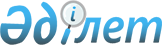 О некоторых вопросах обеспечения выплаты специальных государственных пособий, государственной адресной социальной помощи и жилищной помощи гражданам Республики Казахстан, проживающим в городе БайконырПостановление Правительства Республики Казахстан от 17 мая 2002 года N 536

      В целях социальной защиты граждан Республики Казахстан, проживающих в городе Байконыр, Правительство Республики Казахстан постановляет: 

      1. Выделить из резерва Правительства Республики Казахстан, предусмотренного в республиканском бюджете на 2002 год на ликвидацию чрезвычайных ситуаций природного и техногенного характера и иные непредвиденные расходы, акиму Кызылординской области 99690200 (девяносто девять миллионов шестьсот девяносто тысяч двести) тенге для оказания государственной адресной социальной помощи и жилищной помощи гражданам Республики Казахстан, проживающим в городе Байконыр и имеющим право на их получение в соответствии с законодательством Республики Казахстан. 

      2. Акиму Кызылординской области обеспечить выплаты специальных государственных пособий, государственной адресной социальной помощи и жилищной помощи гражданам Республики Казахстан, проживающим в городе Байконыр и имеющим право на их получение, в соответствии с законодательством Республики Казахстан. 

      3. Министерству труда и социальной защиты населения Республики Казахстан обеспечить выплату специальных государственных пособий, предусмотренных в республиканском бюджете на 2002 год, гражданам Республики Казахстан, проживающим в городе Байконыр и имеющим право на их получение в соответствии с законодательством Республики Казахстан. 

      4. Министерству финансов Республики Казахстан обеспечить контроль за целевым использованием выделенных средств. 

      5. Настоящее постановление вступает в силу со дня подписания. 



 

        Премьер-Министр 

      Республики Казахстан 

 

(Специалисты: Склярова И.В.,              Мартина Н.А.)     
					© 2012. РГП на ПХВ «Институт законодательства и правовой информации Республики Казахстан» Министерства юстиции Республики Казахстан
				